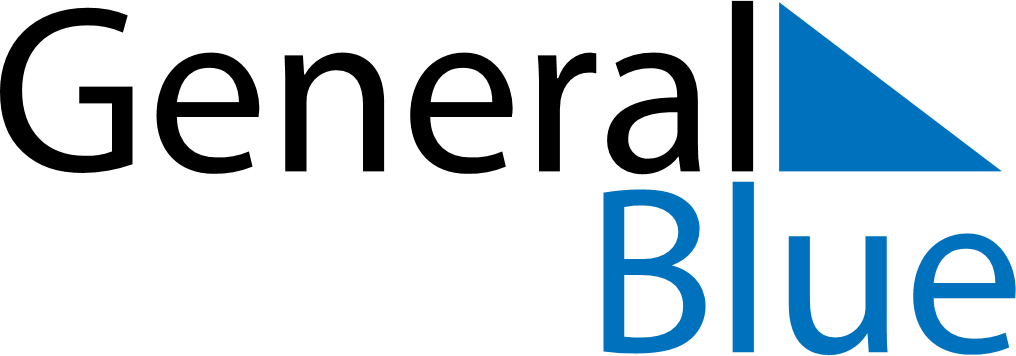 Weekly CalendarDecember 17, 2023 - December 23, 2023Weekly CalendarDecember 17, 2023 - December 23, 2023Weekly CalendarDecember 17, 2023 - December 23, 2023Weekly CalendarDecember 17, 2023 - December 23, 2023Weekly CalendarDecember 17, 2023 - December 23, 2023Weekly CalendarDecember 17, 2023 - December 23, 2023SundayDec 17MondayDec 18MondayDec 18TuesdayDec 19WednesdayDec 20ThursdayDec 21FridayDec 22SaturdayDec 236 AM7 AM8 AM9 AM10 AM11 AM12 PM1 PM2 PM3 PM4 PM5 PM6 PM